Postal address: 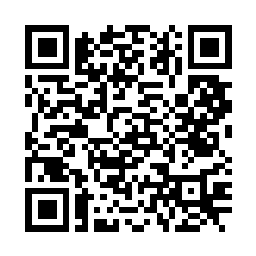 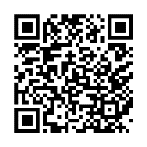 Christ the King House Trenchard Avenue TS17 0EGT: 01642 750467Email: thornaby@rcdmidd.org.uk30th Sunday of the Year (C)	                           	                                    October 23rd, 2022SUNDAY MASS TIMES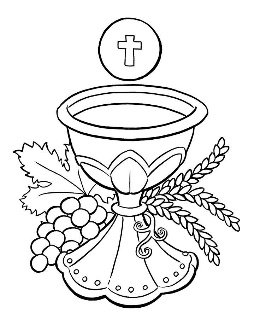 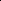 Saturday 6.00pm St. Patrick’s church9.30am Christ the King church11.00am St. Patrick’s church WEEKDAY LITURGIES                                                   	       Tuesday	No liturgy                                    	       Wednesday 	No liturgy                                                       Thursday	No liturgy                                                        Friday             No liturgySACRAMENT OF RECONCILIATION any time on request MASS INTENTIONS RECEIVED: Special Intention, Sr. Catherine PurvisANNIVERSARIES October 23rd – 29th:Joyce Crawford,  James Woodworth,  Norah Mason,  Pamela Pritchard,  Jack Trotter,  John Maughan,  Beryl Mary Hope,William Burnett Hunt,  Thomas McKeon,  John Eddy,  Suzanne Booth,  Maurice Wardell,  Fred Stansmore, Joseph Ferry,               Eileen McFarthing, Sister Catherine Purvis.PLEASE REMEMBER in your prayers all our sick and housebound brothers and sisters.The word this week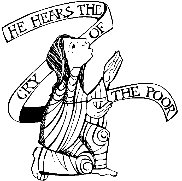 Ecclesiasticus 35:12–14, 16–18  	The God of justice knows no favourites.Psalm 34 (33) 			“This poor man called, the Lord heard him.’Hebrews 5:1–6 			I have fought the good fight; I have run the race to the end.Luke 18:9–14 			“God, be merciful to me a sinner.’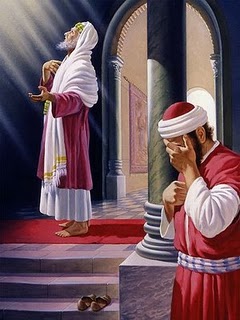 A few weeks ago (22nd Sunday in Ordinary Time) we had a Gospel about humility in social life.  Today we hear the Lord reiterating the message, but this time in reference to our prayer lives.  The two Gospels are linked by the last words today, which also appear in the other story: “Everyone who exalts himself will be humbled, but the one who humbles himself will be exalted.”  This phrase is obviously a key part of our Lord’s teaching! The sin of ‘self-exaltation’ consists in putting others in a lower place – as the Pharisee does to the tax collector. Perhaps the most telling phrase in today’s Gospel is where Jesus refers to the Pharisee saying “this prayer to himself,” rather than offering it to God! And since the Pharisee wasn’t talking to God, how could he expect to be heard?AT MASS TODAY WE PRAY Eucharistic Prayer 1 for Reconciliation with its own PrefaceLike St Paul, we long for the appearance of the Lord. We offer this prayer in the expectant joy that the Lord will come to us in this holy exchange of gifts.ROSARY AND ADORATION: The Rosary will be prayed at Christ the King church on Tuesdays at 9.00am followed by Exposition of The Blessed Sacrament until 9.50am“NOVEMBER ENVELOPES”: November – the month of the Holy Souls. All Masses will be offered for the Holy Souls during this month.  If you wish to have your people remembered in a special way during this month of November please use the ‘November Envelopes.’“WHITE FATHERS” {Missionaries of Africa} will be with us next weekend, October 29/30th, to talk a little about their work on the missions and, also, to take a retiring collection to support their work in Africa.RECENTLY DECEASED: Please remember in your prayers Mr. Terry O’Hara, aged 77, from Thornaby who died this last week.  May he rest in peace.TEA/COFFEE ETC after Sunday morning Mass at Christ the King and St. Patrick’sST. PATRICK’S CHRISTMAS CRAFT FAIR on Saturday, 12th November.ST PATRICK’S CHRISTMAS LUNCH will be in the “Griffin”, at 1.00pm on Saturday December 17th.AEROBICS CLASS in St. Patrick’s parish hall on Wednesdays 6.30pm – 7.30pmWORLD MISSION SUNDAY: Today, October 23rd, is ‘WORLD MISSION SUNDAY’ and Pope Francis has chosen the theme: “You shall be my witnesses …to the ends of the earth” (Acts Ch. 1: 8).  We pray for the worldwide church.CHILDREN’S COATS: Both Christ the King and St. Patrick’s Primary Schools are collecting children’s old coats     ( that children have grown out of ) for re-cycling purposes as the cold weather approaches.  If any such coats, in decent order, are lying at home unused they can be dropped off in either school after half-term break.30th Sunday of the Year (C)October 23rd, 2022First reading				Ecclesiasticus 35:12-14, 16-19 The Lord is a judge  who is no respecter of personages.He shows no respect of personages to the detriment of a poor man,  he listens to the plea of the injured party.He does not ignore the orphan’s supplication,  nor the widow’s as she pours out her story.The man who with his whole heart serves God will be accepted,  his petitions will carry to the clouds.The humble man’s prayer pierces the clouds,  until it arrives he is inconsolable,And the Lord will not be slow,  nor will he be dilatory on their behalf.Second reading   				2 Timothy 4:6-8,16-18 My life is already being poured away as a libation, and the time has come for me to be gone. I have fought the good fight to the end; I have run the race to the finish; I have kept the faith; all there is to come now is the crown of righteousness reserved for me, which the Lord, the righteous judge, will give to me on that Day; and not only to me but to all those who have longed for his Appearing.  The first time I had to present my defence, there was not a single witness to support me. Every one of them deserted me – may they not be held accountable for it. But the Lord stood by me and gave me power, so that through me the whole message might be proclaimed for all the pagans to hear; and so I was rescued from the lion’s mouth. The Lord will rescue me from all evil attempts on me, and bring me safely to his heavenly kingdom. To him be glory for ever and ever. Amen. Gospel AcclamationAlleluia, alleluia!Blessed are you, Father,Lord of heaven and earth,for revealing the mysteries of the kingdomto mere children.Alleluia!Gospel Reading				Luke 18:9-14 Jesus spoke the following parable to some people who prided themselves on being virtuous and despised everyone else: ‘Two men went up to the Temple to pray, one a Pharisee, the other a tax collector. The Pharisee stood there and said this prayer to himself, “I thank you, God, that I am not grasping, unjust, adulterous like the rest of mankind, and particularly that I am not like this tax collector here. I fast twice a week; I pay tithes on all I get.” The tax collector stood some distance away, not daring even to raise his eyes to heaven; but he beat his breast and said, “God, be merciful to me, a sinner.” This man, I tell you, went home again at rights with God; the other did not. For everyone who exalts himself will be humbled, but the man who humbles himself will be exalted.’